Houten, 8  januari 2020,UitnodigingAlgemene Ledenvergadering Fietsersbond afdeling Houten en NIEUWJAARSBORRELBeste fietsvrienden,
Allereerst iedereen een voorspoedig en fietsvriendelijk 2020 toegewenst!    In de Nieuwsbrief van 10 december jl. en  in onze recente Stap Op hebben wij u al gemeld dat onze jaarlijkse ledenvergadering wordt gehouden op woensdag 22 januari 2020. Het bestuur van de Fietsersbond afdeling Houten nodigt u van harte hiervoor  uit.  De bijeenkomst begint om 20.00 uur en wordt evenals vorige jaren gehouden in het clubgebouw Velodroom van de Wielertoerclub Houten,Kruisboog 14, 3994 AE Houten. De zaal is open vanaf 19.45 uurDit jaar hebben we twee gasten uitgenodigd die iets willen vertellen over hun ambities met betrekking tot het fietsen in en rond Houten. Jan-Anne Waagmeester van adviesbureau Goudappel-Coffeng zal ingaan op de  rol van de fiets in de Ruimtelijke Koers. En Daniel van Geest presenteert zijn plannen voor Fietsfort in fort Honswijk.  Voor de pauze zal traditiegetrouw het bestuur verantwoording afleggen en plannen ontvouwen voor het komende jaar. AGENDA Verwelkoming en opening door de voorzitter JanPeter Westein.Vaststelling verslag vorige ledenvergadering 15 januari 2019 (zie bijlage)Financieel overzicht 2019 en begroting 2020 door Arjen de Boer, penningmeesterKorte terugblik op de belangrijkste gebeurtenissen van  het afgelopen jaar 2019 door Johan Jol, secretaris(Her)verkiezing van het afdelingsbestuur (er hebben zich geen nieuw kandidaten gemeld; alle zittende bestuursleden zijn herkiesbaar behalve Jan Krijger)Plannen en speerpunten voor het komende jaar  (voorzitter)Rondvraag en sluiting formele gedeelte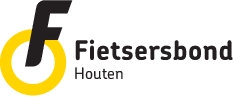 KOFFIEPAUZE (ca. 20.45 uur)THEMA 1:”DE FIETS IN DE RUIMTELIJKE KOERS” Jan-Anne Waagmeester van Bureau Goudappel-Coffeng is als adviseur betrokken bij de uitbreidingsplannen van de gemeente Houten, toegespitst op de mobiliteit en de (fiets)infrastructuur. Hij vertelt over de rol die de fiets in de plannen is toegedacht, en gaat daarover met ons in gesprekTHEMA 2: “FIETSFORT HONSWIJK”De droom van plaatsgenoot Daniël van Geest is om in fort Honswijk een plek te maken om van alles van de fiets te ontdekken en te ervaren. Hij presenteert zijn plannen en ontvangt graag input van de leden van Fietsersbond Houten, ervaringsdeskundigen bij uitstek!NA AFLOOP (uiterlijk 22.00 uur):  DE NIEUWJAARSBORRELGelegenheid voor gezellig napraten en ideeën uitwisselen! Wij hopen u op 22 januari jullie allemaal te kunnen ontmoeten!Met vriendelijke groet, namens het bestuur,Johan Jol, secretaris.